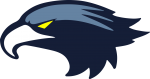 CV UNITED SOFTBALL - MEETING MINUTESMEETING DETAILSMeeting Facilitator: Jessica FongSecretary: Denise KruegermannDate: August 25, 2021Time: 8:00pm-9:30pmATTENDEESJessica Fong, Naveen Reddy, Eric Palmstrom, Bill Toomey, Chris Barnes, Jennifer Sabo, Meghan Ulfeldt, Love ParkABSENSESNAMEETING DISCUSSIONSThe Los Angeles County Department of Public Health released new protocols for Youth Sports, effective September 1, 2021Weekly testing for all 2x/per week is recommended for unvaccinated participants and staff  Testing must be performed within 48 hours of a game, scrimmage, etc.Test results to be submitted prior to the gameAnyone testing positive cannot be at the game Talking to other leagues, AYSO is planning to proceed, other softball leagues are TBDBurbank sent out a survey for participationOverall, the new guidelines document is hard to interpret as it appears to have been written for High School teamsOptionsUse GUSD testing?Can we get the tests from LA County (will need roughly 2,000 tests for players, coaches, umpires)Umpires usually coach H.S., so their testing from H.S. should work?Page 2 of 2What’s our Plan B if we need to help disseminate tests?Explore options for purchase if we need to provide to girls, staff Next StepsIssue email to league families advising of current situation Issue questionnaire to league families to:Find out if they are still interested in playing now that weekly testing and providing results is a requirement? See if they have access to testing that can be donated to the leagueAsk for volunteers should we need to help managing the testing, resultsFall team/pod formation and recruiting additional coaches on hold for now; need to explore current youth sports guidelines further, see if anything changes with Fall Ball enrollment, access to testing, etc. 